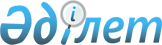 О внесении изменения в решение от 26 декабря 2008 года № 14/5-IV "О стоимости разовых талонов"
					
			Утративший силу
			
			
		
					Решение Шемонаихинского районного маслихата Восточно-Казахстанской области от 7 апреля 2009 года N 17/4-IV. Зарегистрировано Управлением юстиции Шемонаихинского района Департамента юстиции Восточно-Казахстанской области 16 апреля 2009 года за N 5-19-94. Утратило силу - решением Шемонаихинского районного маслихата от 21 декабря 2012 года N 8/17-V

      Сноска. Утратило силу - решением Шемонаихинского районного маслихата от 21.12.2012 N 8/17-V (вводится в действие с 01.01.2013).      Примечание РЦПИ.

      В тексте сохранена авторская орфография и пунктуация.

      В соответствии с Законом Республики Казахстан от 23 января 2001 года «О местном государственном управлении и самоуправлении в Республике Казахстан», Законом Республики Казахстан от 10 декабря 2008 года «О введении в действие Кодекса Республики Казахстан «О налогах и других обязательных платежах в бюджет» (Налоговый кодекс) Шемонаихинский районный маслихат РЕШИЛ:



      1. Внести в решение Шемонаихинского районного маслихата от 26 декабря 2008 года № 14/5-IV «О стоимости разовых талонов» (зарегистрировано в Реестре государственной регистрации нормативных правовых актов за № 5-19-89, опубликовано в газете «Уба-информ» от 23 января 2009 года за № 4) следующее изменение:

      в приложении 2 к указанному решению:

      строку «Услуги владельцев личных легковых автомобилей по перевозке пассажиров (за исключением лицензируемых перевозок): 1. легковые автомобили: междугородние перевозки, районные перевозки, внутригородские перевозки» исключить.



      2. Настоящее решение вводится в действие по истечении десяти календарных дней после дня его первого официального опубликования.      Председатель сессии              Е. АЙТМУХАМЕД      И.о. секретаря Шемонаихинского

      районного маслихата              Г. АНДРОНОВА
					© 2012. РГП на ПХВ «Институт законодательства и правовой информации Республики Казахстан» Министерства юстиции Республики Казахстан
				